POLISPORTIVA BIBBIANESE – GINNASTICA RITMICA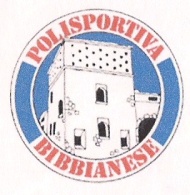 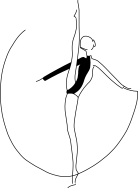 ALLENAMENTI SPECIALI ALLIEVEAllenamenti proposti per stimolare le ginnaste delle categorie allieve lavorando con insegnanti e gruppi diversi dal solito, per migliorare il maneggio degli attrezzi e le capacità corporee.Ginnaste allieve nate dal 2007 al 2001 che fanno attività nei corsi Preagonismo – Promozionale – AgonismoDomenica 9 Febbraio 2014Domenica 2 Marzo 2014Domenica 6 Aprile 2014Dalle 15:00 – 18:00Presso il palazzetto dello sport di BibbianoCosto: €25 per i tre allenamenti x ginnasta + gadget in regaloTecnici responsabili: Valeria Gonzaga, Marika Benevelli ed Erika Ugolotti.Saranno presenti anche tutte le allenatrici dei tre corsi. Gli allenamenti rientrano in un progetto di formazione per tecnici svolto dalla Pol. Bibbianese.Le ginnaste dovranno indossare abbigliamento ginnico stretto che permetta di vedere i movimenti del corpo (leggins, body ecc..) e i capelli raccolti in uno chignon.Materiale:GinocchiereCalzini di cotoneMezze punteScarpe da ginnasticaAttrezzi propri, se in possessoBottiglia d’acqua con nome Eventuale asciugamanoIscrizioni entro e non oltre venerdi 31 gennaio 2014 alla propria insegnante.Per info e chiarimenti Valeria 3476037222 dalle 10:00 – 15:00 